The Dixie Grammar School 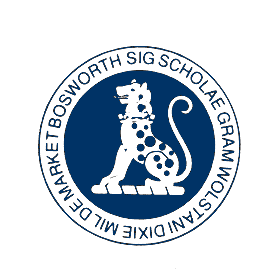 Market Bosworth, Leicestershire CV13 0LE     email: info@dixie.org.uk website: http://www.dixie.org.ukHeadmaster: Mr R Lynn 	  	 	 	 	 	 	 	 	 	 	 CONFIDENTIAL APPLICATION FOR TEACHING APPOINTMENT Please use black ink or type Please continue on a supplementary sheet if necessary.Please continue on a supplementary sheet if necessary.Please continue on a supplementary sheet if necessary.Please continue on a supplementary sheet if necessary.Please return this completed form to the Head: Mr R Lynn, The Dixie Grammar School,Market Bosworth, Leicestershire, CV13 0LE. Email: info@dixie.org.ukPOST APPLIED FOR: POST APPLIED FOR: POST APPLIED FOR: POST APPLIED FOR: POST APPLIED FOR: POST APPLIED FOR: PERSONAL DETAILS PERSONAL DETAILS PERSONAL DETAILS PERSONAL DETAILS PERSONAL DETAILS PERSONAL DETAILS Surname: Surname: Surname: Mrs / Miss / Ms / Mr / Other: Mrs / Miss / Ms / Mr / Other: Mrs / Miss / Ms / Mr / Other: Other Names: Other Names: Other Names: Previous Names (if applicable): Previous Names (if applicable): Previous Names (if applicable): Address:Address:Address:Address:Address:Address:Home Tel:Home Tel:Mobile:Mobile:Email:Email:Business/Daytime Tel:Business/Daytime Tel:Business/Daytime Tel:Business/Daytime Tel:Email:Email:N.I. number: N.I. number: N.I. number: N.I. number: N.I. number: N.I. number: PLEASE NOTE: to comply with our statutory obligations, including those under the Asylum and Immigration Act 1996, all applicants invited for interview will be asked to bring with them their passport or evidence of a National Insurance Number.PLEASE NOTE: to comply with our statutory obligations, including those under the Asylum and Immigration Act 1996, all applicants invited for interview will be asked to bring with them their passport or evidence of a National Insurance Number.PLEASE NOTE: to comply with our statutory obligations, including those under the Asylum and Immigration Act 1996, all applicants invited for interview will be asked to bring with them their passport or evidence of a National Insurance Number.PLEASE NOTE: to comply with our statutory obligations, including those under the Asylum and Immigration Act 1996, all applicants invited for interview will be asked to bring with them their passport or evidence of a National Insurance Number.PLEASE NOTE: to comply with our statutory obligations, including those under the Asylum and Immigration Act 1996, all applicants invited for interview will be asked to bring with them their passport or evidence of a National Insurance Number.PLEASE NOTE: to comply with our statutory obligations, including those under the Asylum and Immigration Act 1996, all applicants invited for interview will be asked to bring with them their passport or evidence of a National Insurance Number.DETAILS OF CURRENT EMPLOYMENTDETAILS OF CURRENT EMPLOYMENTDETAILS OF CURRENT EMPLOYMENTDETAILS OF CURRENT EMPLOYMENTDETAILS OF CURRENT EMPLOYMENTDETAILS OF CURRENT EMPLOYMENTName of School/Employer:Address:Telephone No: Email:Title of Post Held: Full or Part Time:Salary:Dates From/To: DETAILS OF POST AND RESPONSIBILITIES DETAILS OF POST AND RESPONSIBILITIES DETAILS OF POST AND RESPONSIBILITIES DETAILS OF POST AND RESPONSIBILITIES DETAILS OF POST AND RESPONSIBILITIES DETAILS OF POST AND RESPONSIBILITIES EXTRA-CURRICULAR CONTRIBUTIONSEXTRA-CURRICULAR CONTRIBUTIONSEXTRA-CURRICULAR CONTRIBUTIONSEXTRA-CURRICULAR CONTRIBUTIONSEXTRA-CURRICULAR CONTRIBUTIONSEXTRA-CURRICULAR CONTRIBUTIONSDETAILS OF PREVIOUS EMPLOYMENT – PLEASE LIST MOST RECENT FIRSTPlease give details of any gaps in your employment history.DETAILS OF PREVIOUS EMPLOYMENT – PLEASE LIST MOST RECENT FIRSTPlease give details of any gaps in your employment history.DETAILS OF PREVIOUS EMPLOYMENT – PLEASE LIST MOST RECENT FIRSTPlease give details of any gaps in your employment history.DETAILS OF PREVIOUS EMPLOYMENT – PLEASE LIST MOST RECENT FIRSTPlease give details of any gaps in your employment history.Name of School/ EmployerPosition HeldDates From/ToReason for LeavingOTHER EMPLOYMENT/UNREMUNERATED ACTIVITY - Please give details in chronological order:OTHER EMPLOYMENT/UNREMUNERATED ACTIVITY - Please give details in chronological order:OTHER EMPLOYMENT/UNREMUNERATED ACTIVITY - Please give details in chronological order:OTHER EMPLOYMENT/UNREMUNERATED ACTIVITY - Please give details in chronological order:OTHER EMPLOYMENT/UNREMUNERATED ACTIVITY - Please give details in chronological order:Name of Employer Details and Nature of Work Activity Date From Date  To FT/PT HIGHER EDUCATION (Undergraduate, Postgraduate & Teaching Qualifications) HIGHER EDUCATION (Undergraduate, Postgraduate & Teaching Qualifications) HIGHER EDUCATION (Undergraduate, Postgraduate & Teaching Qualifications) HIGHER EDUCATION (Undergraduate, Postgraduate & Teaching Qualifications) HIGHER EDUCATION (Undergraduate, Postgraduate & Teaching Qualifications) HIGHER EDUCATION (Undergraduate, Postgraduate & Teaching Qualifications) Place of Study(University, College, etc.)Date FromDate
ToMain subject(s)Subsidiary Subject(s)Qualification gained (Degree, Diploma etc. including class) SECONDARY EDUCATION AND EXAMINATION RESULTS (GCE A Level or equivalent) SECONDARY EDUCATION AND EXAMINATION RESULTS (GCE A Level or equivalent) SECONDARY EDUCATION AND EXAMINATION RESULTS (GCE A Level or equivalent) SECONDARY EDUCATION AND EXAMINATION RESULTS (GCE A Level or equivalent)Examinations Taken,
e.g. A Level:Subjects Passed with Grades: Date Awarded: School/College Attended: INTERESTS AND HOBBIES  DETAILS OF RELEVANT PROFESSIONAL DEVELOPMENT  ADDITIONAL INFORMATIONADDITIONAL INFORMATIONADDITIONAL INFORMATIONADDITIONAL INFORMATIONADDITIONAL INFORMATIONADDITIONAL INFORMATIONADDITIONAL INFORMATIONADDITIONAL INFORMATIONLETTER OF APPLICATION - Please attach a separate letter of application of no more than two sides of A4 to support your application.LETTER OF APPLICATION - Please attach a separate letter of application of no more than two sides of A4 to support your application.LETTER OF APPLICATION - Please attach a separate letter of application of no more than two sides of A4 to support your application.LETTER OF APPLICATION - Please attach a separate letter of application of no more than two sides of A4 to support your application.LETTER OF APPLICATION - Please attach a separate letter of application of no more than two sides of A4 to support your application.LETTER OF APPLICATION - Please attach a separate letter of application of no more than two sides of A4 to support your application.LETTER OF APPLICATION - Please attach a separate letter of application of no more than two sides of A4 to support your application.LETTER OF APPLICATION - Please attach a separate letter of application of no more than two sides of A4 to support your application.Are you related to a Governor of the school?Are you related to a Governor of the school?Are you related to a Governor of the school?YesNo(A candidate who fails to disclose such a relationship shall be disqualified for the appointment and if appointed shall be liable to dismissal without notice.)(A candidate who fails to disclose such a relationship shall be disqualified for the appointment and if appointed shall be liable to dismissal without notice.)(A candidate who fails to disclose such a relationship shall be disqualified for the appointment and if appointed shall be liable to dismissal without notice.)(A candidate who fails to disclose such a relationship shall be disqualified for the appointment and if appointed shall be liable to dismissal without notice.)(A candidate who fails to disclose such a relationship shall be disqualified for the appointment and if appointed shall be liable to dismissal without notice.)(A candidate who fails to disclose such a relationship shall be disqualified for the appointment and if appointed shall be liable to dismissal without notice.)(A candidate who fails to disclose such a relationship shall be disqualified for the appointment and if appointed shall be liable to dismissal without notice.)(A candidate who fails to disclose such a relationship shall be disqualified for the appointment and if appointed shall be liable to dismissal without notice.)CHECK ON CONVICTIONS OR CAUTIONS CHECK ON CONVICTIONS OR CAUTIONS CHECK ON CONVICTIONS OR CAUTIONS CHECK ON CONVICTIONS OR CAUTIONS CHECK ON CONVICTIONS OR CAUTIONS CHECK ON CONVICTIONS OR CAUTIONS CHECK ON CONVICTIONS OR CAUTIONS CHECK ON CONVICTIONS OR CAUTIONS The post for which you are applying involves substantial opportunity for access to children.  It is therefore exempt from the Rehabilitation of Offenders Act 1974.  You are, therefore, required to declare any convictions or cautions you may have, even if they would otherwise be regarded as 'SPENT' under this Act (please use a separate envelope).  The information you give will be treated in confidence and will only be taken into account in relation to an application where the exemption applies. The Dixie Grammar School is committed to safeguarding and protecting the welfare of children and younger persons and a successful candidate will be required to undertake an enhanced disclosure from the DBS.The post for which you are applying involves substantial opportunity for access to children.  It is therefore exempt from the Rehabilitation of Offenders Act 1974.  You are, therefore, required to declare any convictions or cautions you may have, even if they would otherwise be regarded as 'SPENT' under this Act (please use a separate envelope).  The information you give will be treated in confidence and will only be taken into account in relation to an application where the exemption applies. The Dixie Grammar School is committed to safeguarding and protecting the welfare of children and younger persons and a successful candidate will be required to undertake an enhanced disclosure from the DBS.The post for which you are applying involves substantial opportunity for access to children.  It is therefore exempt from the Rehabilitation of Offenders Act 1974.  You are, therefore, required to declare any convictions or cautions you may have, even if they would otherwise be regarded as 'SPENT' under this Act (please use a separate envelope).  The information you give will be treated in confidence and will only be taken into account in relation to an application where the exemption applies. The Dixie Grammar School is committed to safeguarding and protecting the welfare of children and younger persons and a successful candidate will be required to undertake an enhanced disclosure from the DBS.The post for which you are applying involves substantial opportunity for access to children.  It is therefore exempt from the Rehabilitation of Offenders Act 1974.  You are, therefore, required to declare any convictions or cautions you may have, even if they would otherwise be regarded as 'SPENT' under this Act (please use a separate envelope).  The information you give will be treated in confidence and will only be taken into account in relation to an application where the exemption applies. The Dixie Grammar School is committed to safeguarding and protecting the welfare of children and younger persons and a successful candidate will be required to undertake an enhanced disclosure from the DBS.The post for which you are applying involves substantial opportunity for access to children.  It is therefore exempt from the Rehabilitation of Offenders Act 1974.  You are, therefore, required to declare any convictions or cautions you may have, even if they would otherwise be regarded as 'SPENT' under this Act (please use a separate envelope).  The information you give will be treated in confidence and will only be taken into account in relation to an application where the exemption applies. The Dixie Grammar School is committed to safeguarding and protecting the welfare of children and younger persons and a successful candidate will be required to undertake an enhanced disclosure from the DBS.The post for which you are applying involves substantial opportunity for access to children.  It is therefore exempt from the Rehabilitation of Offenders Act 1974.  You are, therefore, required to declare any convictions or cautions you may have, even if they would otherwise be regarded as 'SPENT' under this Act (please use a separate envelope).  The information you give will be treated in confidence and will only be taken into account in relation to an application where the exemption applies. The Dixie Grammar School is committed to safeguarding and protecting the welfare of children and younger persons and a successful candidate will be required to undertake an enhanced disclosure from the DBS.The post for which you are applying involves substantial opportunity for access to children.  It is therefore exempt from the Rehabilitation of Offenders Act 1974.  You are, therefore, required to declare any convictions or cautions you may have, even if they would otherwise be regarded as 'SPENT' under this Act (please use a separate envelope).  The information you give will be treated in confidence and will only be taken into account in relation to an application where the exemption applies. The Dixie Grammar School is committed to safeguarding and protecting the welfare of children and younger persons and a successful candidate will be required to undertake an enhanced disclosure from the DBS.The post for which you are applying involves substantial opportunity for access to children.  It is therefore exempt from the Rehabilitation of Offenders Act 1974.  You are, therefore, required to declare any convictions or cautions you may have, even if they would otherwise be regarded as 'SPENT' under this Act (please use a separate envelope).  The information you give will be treated in confidence and will only be taken into account in relation to an application where the exemption applies. The Dixie Grammar School is committed to safeguarding and protecting the welfare of children and younger persons and a successful candidate will be required to undertake an enhanced disclosure from the DBS.Envelope attachedPlease mark if appropriate.Please mark if appropriate.Please mark if appropriate.Please mark if appropriate.Please mark if appropriate.Please mark if appropriate.Information received from the DBS will be kept in strict confidence and will be destroyed immediately the selection process is completed.  The disclosure of a criminal record will not debar you from an appointment unless it is considered that the conviction renders you unsuitable for appointment. In making this decision, the nature of the offence, how long ago and what age you were when it was committed and any other factors which may be relevant will be considered. Failure to declare a conviction may, however, disqualify you from appointment, or result in instant dismissal if the discrepancy comes to light. Information supplied may be used for registered purposes under the terms of the Data Protection Act 1984.Information received from the DBS will be kept in strict confidence and will be destroyed immediately the selection process is completed.  The disclosure of a criminal record will not debar you from an appointment unless it is considered that the conviction renders you unsuitable for appointment. In making this decision, the nature of the offence, how long ago and what age you were when it was committed and any other factors which may be relevant will be considered. Failure to declare a conviction may, however, disqualify you from appointment, or result in instant dismissal if the discrepancy comes to light. Information supplied may be used for registered purposes under the terms of the Data Protection Act 1984.Information received from the DBS will be kept in strict confidence and will be destroyed immediately the selection process is completed.  The disclosure of a criminal record will not debar you from an appointment unless it is considered that the conviction renders you unsuitable for appointment. In making this decision, the nature of the offence, how long ago and what age you were when it was committed and any other factors which may be relevant will be considered. Failure to declare a conviction may, however, disqualify you from appointment, or result in instant dismissal if the discrepancy comes to light. Information supplied may be used for registered purposes under the terms of the Data Protection Act 1984.Information received from the DBS will be kept in strict confidence and will be destroyed immediately the selection process is completed.  The disclosure of a criminal record will not debar you from an appointment unless it is considered that the conviction renders you unsuitable for appointment. In making this decision, the nature of the offence, how long ago and what age you were when it was committed and any other factors which may be relevant will be considered. Failure to declare a conviction may, however, disqualify you from appointment, or result in instant dismissal if the discrepancy comes to light. Information supplied may be used for registered purposes under the terms of the Data Protection Act 1984.Information received from the DBS will be kept in strict confidence and will be destroyed immediately the selection process is completed.  The disclosure of a criminal record will not debar you from an appointment unless it is considered that the conviction renders you unsuitable for appointment. In making this decision, the nature of the offence, how long ago and what age you were when it was committed and any other factors which may be relevant will be considered. Failure to declare a conviction may, however, disqualify you from appointment, or result in instant dismissal if the discrepancy comes to light. Information supplied may be used for registered purposes under the terms of the Data Protection Act 1984.Information received from the DBS will be kept in strict confidence and will be destroyed immediately the selection process is completed.  The disclosure of a criminal record will not debar you from an appointment unless it is considered that the conviction renders you unsuitable for appointment. In making this decision, the nature of the offence, how long ago and what age you were when it was committed and any other factors which may be relevant will be considered. Failure to declare a conviction may, however, disqualify you from appointment, or result in instant dismissal if the discrepancy comes to light. Information supplied may be used for registered purposes under the terms of the Data Protection Act 1984.Information received from the DBS will be kept in strict confidence and will be destroyed immediately the selection process is completed.  The disclosure of a criminal record will not debar you from an appointment unless it is considered that the conviction renders you unsuitable for appointment. In making this decision, the nature of the offence, how long ago and what age you were when it was committed and any other factors which may be relevant will be considered. Failure to declare a conviction may, however, disqualify you from appointment, or result in instant dismissal if the discrepancy comes to light. Information supplied may be used for registered purposes under the terms of the Data Protection Act 1984.Information received from the DBS will be kept in strict confidence and will be destroyed immediately the selection process is completed.  The disclosure of a criminal record will not debar you from an appointment unless it is considered that the conviction renders you unsuitable for appointment. In making this decision, the nature of the offence, how long ago and what age you were when it was committed and any other factors which may be relevant will be considered. Failure to declare a conviction may, however, disqualify you from appointment, or result in instant dismissal if the discrepancy comes to light. Information supplied may be used for registered purposes under the terms of the Data Protection Act 1984.Have you had any criminal convictions (other than motoring offences)?Have you had any criminal convictions (other than motoring offences)?Have you had any criminal convictions (other than motoring offences)?YesNoREFERENCESREFERENCESREFERENCESREFERENCESPlease give names and addresses of two persons who may be consulted regarding your suitability for this post. One of these should be your present employer, or if you are new to the profession, your College Principal. References will not be accepted from relatives or from referees writing solely in the capacity of friends.Please give names and addresses of two persons who may be consulted regarding your suitability for this post. One of these should be your present employer, or if you are new to the profession, your College Principal. References will not be accepted from relatives or from referees writing solely in the capacity of friends.Please give names and addresses of two persons who may be consulted regarding your suitability for this post. One of these should be your present employer, or if you are new to the profession, your College Principal. References will not be accepted from relatives or from referees writing solely in the capacity of friends.Please give names and addresses of two persons who may be consulted regarding your suitability for this post. One of these should be your present employer, or if you are new to the profession, your College Principal. References will not be accepted from relatives or from referees writing solely in the capacity of friends.Full Name:Address - Telephone – Email:Address - Telephone – Email:Capacity in whichknown to you.1.  Present or most recent employer: 1.  Present or most recent employer: Daytime Tel:1.  Present or most recent employer: Email:2.  Other Referee:2.  Other Referee:Daytime Tel:2.  Other Referee:Email:  DECLARATION  DECLARATION  DECLARATION  DECLARATIONI declare that this application form has been completed by myself and all the information I have given is true and accurate to the best of my knowledge and belief. I am not on list 99, disqualified from work with children or subject to sanctions imposed by a regulatory body. I have no convictions, cautions or bind overs not declared in this application. I understand that any appointment is subject to receipt of a satisfactory DBS check and that my application may be rejected or that I may be dismissed if I have given false information or withheld any relevant details. Signature: ..................................................................................  Date: .............................................. I declare that this application form has been completed by myself and all the information I have given is true and accurate to the best of my knowledge and belief. I am not on list 99, disqualified from work with children or subject to sanctions imposed by a regulatory body. I have no convictions, cautions or bind overs not declared in this application. I understand that any appointment is subject to receipt of a satisfactory DBS check and that my application may be rejected or that I may be dismissed if I have given false information or withheld any relevant details. Signature: ..................................................................................  Date: .............................................. I declare that this application form has been completed by myself and all the information I have given is true and accurate to the best of my knowledge and belief. I am not on list 99, disqualified from work with children or subject to sanctions imposed by a regulatory body. I have no convictions, cautions or bind overs not declared in this application. I understand that any appointment is subject to receipt of a satisfactory DBS check and that my application may be rejected or that I may be dismissed if I have given false information or withheld any relevant details. Signature: ..................................................................................  Date: .............................................. I declare that this application form has been completed by myself and all the information I have given is true and accurate to the best of my knowledge and belief. I am not on list 99, disqualified from work with children or subject to sanctions imposed by a regulatory body. I have no convictions, cautions or bind overs not declared in this application. I understand that any appointment is subject to receipt of a satisfactory DBS check and that my application may be rejected or that I may be dismissed if I have given false information or withheld any relevant details. Signature: ..................................................................................  Date: .............................................. 